Консультация для родителей«Активный детский отдых зимой»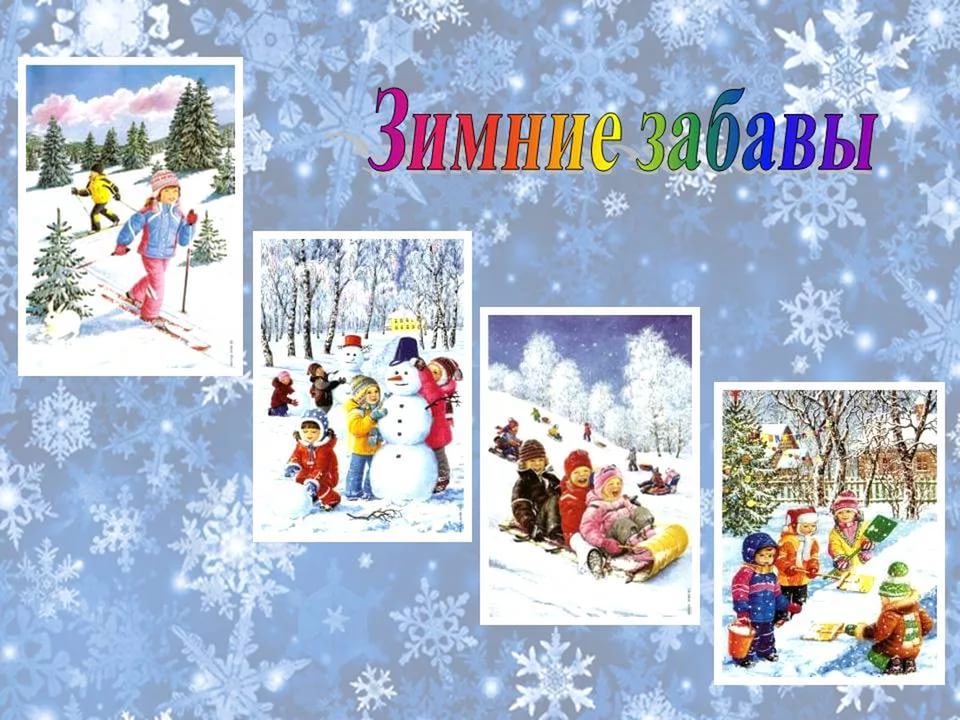 Прогулка является надежным средством укрепления здоровья и профилактики утомления. Пребывание на свежем воздухе положительно влияет на обмен веществ, способствует повышению аппетита и конечно оказывает закаливающий эффект.Вы с малышом собираетесь на прогулку. Вроде бы простое дело – погулять на улице, пройтись по свежему воздуху. Но зачастую, мама берет малыша и отправляется с ним по своим делам – в магазин, на почту, по другим важным и, несомненно, неотложным делам. Прогулка превращается в «хозяйственный марафон». Не будем спорить - это тоже нужно. Но сегодня мы хотим поговорить о другой прогулке, о той, когда мама никуда не спешит, когда есть время спокойно прогуляться с малышом в парке и во дворе. Поговорим о том, как организовать прогулку так, чтобы она стала интересной, веселой, запоминающейся, чтобы принесла пользу не только здоровью, но и развитию ребенка. Основным видом деятельности дошкольника является игра, она и поможет решить выше перечисленные задачи.Даже короткие 15-20 минутные прогулки при неблагоприятных условиях погоды дают детям эмоциональную и физическую зарядку.Подвижные игры на свежем воздухе оказывают закаливающее действие на детский организм, что повышает его устойчивость к простудным респираторным заболеваниям, увеличивают двигательную активность детей, способствуют более прочному закреплению двигательных навыков и развитию физических качеств.Особенную ценность имеют игры, в которые дети играют вместе с родителями. Личный пример взрослого повышает интерес детей к двигательной деятельности, благотворно влияет на воспитание потребности в занятиях физической культурой и спортом.«Снежные шары»Перед началом игры мама, папа и ребёнок скатывают из снега 2 – 3 больших шара. Они ставятся на площадке на расстоянии 30 – 50 см друг от друга по одной линии. Затем игроки лепят 6 – 10 снежков и кладут их на расстоянии1 -2 м от снежных шаров. Мама говорит: «Будем мы бросать снежки в эти снежные шары. Раз, два, не зевай, в снежный шар попадай.» Все начинают бросать снежки в снежные шары.«Кто быстрее?»Перед игрой ребёнок вместе с родителями лепит небольшого снеговика. Напротив снеговика на расстоянии 5 – 6 м «цветной водой» обозначается линия старта длинной 2 м. Играющие встают за линию старта. Мама произносит: «Перед нами снеговик, пусть совсем он не велик. Но он любит пошутить, да детей повеселить. Побежим к нему быстрее, бежать вместе веселее». Играющие бегут наперегонки к снеговику. Побеждает тот игрок, который первым прибежал к снеговику и дотронулся до него.«Движущаяся мишень»На игровой площадке на противоположных сторонах на расстоянии 3 м друг от друга «цветной водой» обозначаются две линии длинной 4 – 5 м. за одной из них становится ребёнок и родитель (папа). Они лепят из снега несколько снежков и кладут их на линию рядом с собой. За другую линию становится мама, которая держит в руках верёвку от санок. Она говорит: «На старт внимание, марш!» - и начинает медленно двигаться вдоль линии, везя за собой санки. Ребёнок и папа в это время бросают в неё снежки. (По несколько штук каждой рукой.) По окончанию метания, мама и папа меняются местами, готовятся новые снежки, игра возобновляется. В эту игру также можно играть с одним из родителей.«Кружева на снегу»Родители и ребёнок заранее дома изготавливают из «цветной воды» разноцветные льдинки, замораживая их в морозильнике. На утоптанной снеговой площадке игроки «цветной водой» рисуют разнообразные кружева, украшая их, как мозаикой, разноцветными льдинками. После окончания игры родители и ребёнок определяют, у кого на кружеве получился более интересный и красивый узор.«Волшебные очки»Предложите ребенку представить себе, что на нем надеты волшебные круглые очки, через которые он может видеть только круглые предметы. Пусть он посмотрит внимательно вокруг и найдет «все круглое» - это могут быть колеса от машины, солнце, рисунки на одежде и т. п. Потом очки превращаются в «квадратные», «треугольные» и т. д. Эта игра развивает и внимание, и мышление.«Выше - ниже»Предложите ребенку посмотреть вокруг и назвать все что «выше дерева», «ниже куста», «выше мамы», «ниже сапога» и т. д. Эта игра не только развивает внимание, но и учит выделять часть из общего.А так же на улице зимой можно играть в хоккей, кататься с горки, по ледяным дорожкам, лепить снеговика…Уважаемые родители, играйте со своими детьми на прогулке! Проведение таких игр позволит не только сделать вашу прогулку интересной, но и использовать её эффективно для развития движений у детей.Совместные игры позволят вам стать настоящими друзьями, поверьте, это важно. Особенно дорога будет такая дружба в сложном подростковом возрасте, а ведь начинается она в раннем детстве.Играйте со своими детьми,играйте и будьте здоровыми!